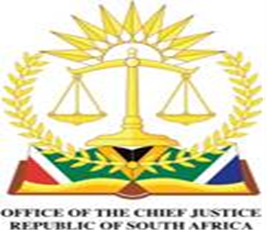 IN THE HIGH COURT OF SOUTH AFRICA; GAUTENG LOCAL DIVISION; JOHANNESBURGREGISTRAR’S OFFICE, PRIVATE BAG X7, JOHANNESBURG, C/O PRICHARD AND VON BRANDIS STREETS, JOHANNESBURGTEL: 011 335 0332/010 494 8376 - Email JHBFamilycourt@judiciary.org.za COURTONLINE ENROLMENTS Family Court Roll-Unopposed25TH  MARCH 2024Week25TH  MARCH 2024 TO 29TH  MARCH 2024FIRST COURTBEFORE THE HONOURABLE JUDGESIWENDU J (Ms)JUDGE’S SECRETARY Kwramoroka@judiciary.org.za MODLIN DIANE vs MODLIN DAVID AND EIGHT OTHERS2021/43212CASELINESF.ONKUNA NYIKO GIVEN vs NKUNA PERTUNIA LINDIWE2022/18485CASELINESF.OVAN DER MERWE Y VS VAN DER MERWE W2021/43213CASELINESF.OSELMA NTHABISENG MAKHALANYANE v. STEVEN PHADI 2024-012472COURTONLINEF.OPATIENCE PHINDILE MNYANDU v. MINISTER OF HOME AFFAIRS 2023-131772COURTONLINEF.OFOSTA NKUNA v. LINDIWE SHAROL MOHAPI 2024-019556COURTONLINECKWANDISIWE NHLAPO CHAOANE v. LEBOHANG MOAHLULI 2024-019623 COURTONLINEF.OCHARLTON JOSEPHS 2023-125457COURTONLINEF.OMELANIE PIKE v. SHAUN PIKE 2023-134636COURTONLINEF.OCOLLEEN JOY FARRELL V. GRAY KEVIN FARRELL 2023-058737COURTONLINEF.OALETTA NDOU 2023-028903COURTONLINEF.OZOË CARMEN ELLIOTT v. SHALE GLADWIN VAN ROOYEN 2023-091339COURTONLINECNAPO MARY 2024-023963COURTONLINEF.O